													Załącznik 1 NARODOWY FUNDUSZ OCHRONY ŚRODOWISKA  i GOSPODARKI WODNEJ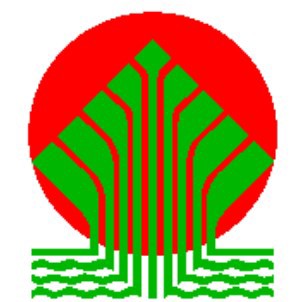 ul. Konstruktorska 3a 02-673 Warszawainformacja: centrala (0-22) 459-00-00 wew. 100, 370fax (0-22) 459-01-01, e-mail: fundusz@nfosigw.gov.plNumer wniosku:	Data wpływu:Data rejestracji:WNIOSEK Odofinansowanie przedsięwzięcia w formie pożyczkiw ramach programu priorytetowego nr  5.7„SYSTEM - Wsparcie działań ochrony środowiska i gospodarki wodnej realizowanych przez  partnerów zewnętrznych – REGION”I. DANE WNIOSKODAWCYNAZWA WNIOSKODAWCY:DANE TELEADRESOWE WNIOSKODAWCY:DANE DO KORESPONDENCJI:FORMA PRAWNA WNIOSKODAWCY:Czy Wnioskodawca jest jednostką sektora finansów publicznych zgodnie z art. 9 ustawy z dnia 27.08.2009 r. o finansach publicznych z późn. zm.Forma prawna Wnioskodawcy Sektor Finansów PublicznychNUMERY:DANE OSOBY WSKAZANEJ DO KONTAKTOWANIA SIĘ W SPRAWACH WNIOSKU:DANE O PRZEDSIĘWZIĘCIUNAZWA PRZEDSIĘWZIĘCIA:TERMIN POTWIERDZENIA OSIĄGNIĘCIA EFEKTU RZECZOWEGO:TERMIN  POTWIERDZENIA EFEKTU EKOLOGICZNEGOUZASADNIENIE CELU PRZEZNACZENIA POŻYCZONYCH ŚRODKÓW (w tym m. in. krótki opis planowanych przedsięwzięć uzasadniający ich finansowanie w ramach funduszu podstawowego, zobowiązań wieloletnich – OZE i efektywność energetyczna lub zobowiązań wieloletnich – gospodarowanie odpadami, informacja nt. ich  ewentualnego wsparcia ze środków zagranicznych oraz realizacji dokumentów strategicznych itp.)III. ŹRÓDŁA FINANSOWANIA PRZEDSIĘWZIĘCIATABELA ŹRÓDEŁ FINANSOWANIA PRZEDSIĘWZIĘCIA:HARMONOGRAM WYPŁAT:KWOTA DOFINANSOWANIA STANOWI 		           KOSZTÓW KWALIFIKOWANYCH PRZEDSIĘWZIĘCIAWARUNKI FINANSOWANIA PRZEDSIĘWZIĘCIA:OŚWIADCZENIA WNIOSKODAWCY ORAZ POZOSTAŁE NIEZBĘDNE INFORMACJEOŚWIADCZENIE DOTYCZĄCE PRZEZNACZENIA ŚRODKÓW:   Oświadczam, że uzyskane środki w ramach umowy pożyczki z NFOŚiGW zawartej  na  podstawie niniejszego  wniosku zostaną przeznaczone na dofinansowanie przedsięwzięć z zakresu ochrony środowiska lub gospodarki wodnej ujętych w planach działalności wojewódzkich funduszy ochrony środowiska i gospodarki wodnej.OŚWIADCZENIE DOTYCZĄCE EFEKTYWNOŚCI KOSZTOWEJ:   Oświadczam, że przy wyborze przedsięwzięć będą stosowane wskaźniki efektywności kosztowej zgodnie      z wewnętrznymi regulacjami WFOŚiGW w tym zakresie.OŚWIADCZENIA DOTYCZĄCE UZYSKANYCH ŚRODKÓW:   Oświadczam, że uzyskane środki w ramach umowy pożyczki z NFOŚiGW zawartej  na  podstawie niniejszego  wniosku,  nie  spowodują  wzrostu  stanu  środków  na  koncie  WFOŚiGW  na  koniec  roku,  w  którym NFOŚiGW dokonał wypłat środków na konto WFOŚiGW,   Oświadczam, że w przypadku udzielania dofinansowania przedsięwzięć realizowanych na podstawie Programu Priorytetowego „Czyste Powietrze” ze środków uzyskanych w ramach umowy pożyczki z NFOŚiGW zawartej  na  podstawie niniejszego  wniosku, środki te zostaną przeznaczone wyłącznie na rzecz beneficjentów zdefiniowanych w części 2) Programu, uprawnionych do podwyższonego poziomu dofinansowania,   Oświadczam, że uzyskane środki w ramach umowy pożyczki z NFOŚiGW zawartej  na  podstawie niniejszego  wniosku,  nie  zostaną przeznaczone na udzielanie pożyczek na warunkach rynkowych tj. pożyczek 
o oprocentowaniu na poziomie stopy referencyjnej ustalanej zgodnie z komunikatem Komisji Europejskiej 
w sprawie zmiany metody ustalania stóp referencyjnych i dyskontowych (Dz. Urz. UE C 14, 19.01.2008, str. 6) lub wyższym.OŚWIADCZENIE WNIOSKODAWCY DOTYCZĄCE POMOCY PUBLICZNEJ:  Oświadczam, że udzielenie dofinansowania przez WFOŚiGW  beneficjentom  końcowym  następować  będzie z uwzględnieniem przepisów dotyczących dopuszczalności pomocy publicznej.Potwierdzam złożone w niniejszym Wniosku oświadczenia oraz prawdziwość danych zawartych w kompletnym Wniosku.Województwo: Powiat:Powiat:Gmina:Miejscowość:Miejscowość:Ulica:Numer domu: Numer lokalu:Kod pocztowy:Poczta:Poczta:Telefon:Fax:Fax:E-mail: E-mail: E-mail: Nazwa banku:Nr konta:Nr konta:Województwo: Powiat:Powiat:Gmina:Miejscowość:Miejscowość:Ulica: Numer domu: Numer lokalu:Kod pocztowy: Poczta:Poczta:NIPREGONImię Nazwisko Adres e-mail Adres e-mail TelefonFaxStanowisko Stanowisko Departament/Wydział/Dział Departament/Wydział/Dział L.p.WyszczególnienieKoszty dotychczas poniesioneKoszty dotychczas poniesioneKoszty niezbędne do zakończenia przedsięwzięciaKoszty niezbędne do zakończenia przedsięwzięciaKoszty niezbędne do zakończenia przedsięwzięciaKoszty niezbędne do zakończenia przedsięwzięciaKoszty całkowite przedsięwzięciaKoszty kwalifikowane przedsięwzięciaKoszty niekwalifikowane przedsięwzięciaUdziałw stosunku do kosztów kwalifikowanychUdziałw stosunku do kosztów kwalifikowanychL.p.Wyszczególnienieod:w latachw latachw latachw latachKoszty całkowite przedsięwzięciaKoszty kwalifikowane przedsięwzięciaKoszty niekwalifikowane przedsięwzięciaUdziałw stosunku do kosztów kwalifikowanychUdziałw stosunku do kosztów kwalifikowanychL.p.Wyszczególnieniedo:2020202120222023Koszty całkowite przedsięwzięciaKoszty kwalifikowane przedsięwzięciaKoszty niekwalifikowane przedsięwzięciaUdziałw stosunku do kosztów kwalifikowanychUdziałw stosunku do kosztów kwalifikowanychL.p.Wyszczególnienie[zł][zł][zł][zł][zł][zł][zł][zł][zł]Udziałw stosunku do kosztów kwalifikowanychUdziałw stosunku do kosztów kwalifikowanych1.Środki własne Wnioskodawcy:00  000000,00%2.Kredyty i pożyczki:0000000,00%2.1NFOŚiGW0000000,00%2.2WFOŚiGW w00,00%3.Dotacje:0000000000,00%3.1Dotacje z WFOŚiGW w000,00%4.Inne:0000000000,00%4.1Inne (określić źródło pochodzenia)0000,00%Razem:000000100,00%Lp.Kwota[PLN]w tym środki z funduszupodstawowego[PLN]w tym środkize zobowiązań wieloletnich (OZE 
i Efektywność energetyczna)[PLN]w tym środki ze zobowiązań wieloletnich(Gospodarowanie odpadami)[PLN]Data wypłatyData wypłatyLp.Kwota[PLN]w tym środki z funduszupodstawowego[PLN]w tym środkize zobowiązań wieloletnich (OZE 
i Efektywność energetyczna)[PLN]w tym środki ze zobowiązań wieloletnich(Gospodarowanie odpadami)[PLN]od dnia:do dnia:1234RazemKwota pożyczki (zł):Kwota pożyczki (zł):Kwota pożyczki (zł):Oprocentowanie pożyczki (%):Oprocentowanie pożyczki (%):Oprocentowanie pożyczki (%):Karencja w spłacie pożyczki (do dnia):Karencja w spłacie pożyczki (do dnia):Karencja w spłacie pożyczki (do dnia):Nr raty kapitałowejKwota raty kapitałowej[PLN]w tym środki z funduszupodstawowego[PLN]w tym środki ze zobowiązań wieloletnich(OZE i Efektywność energetyczna)[PLN]w tym środki ze zobowiązań wieloletnich(Gospodarowanie odpadami)[PLN]Termin płatności raty kapitałowej 123RAZEM